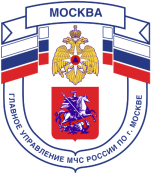 Главное управление МЧС России по г. Москве Управление поТроицкому и Новомосковскому АО2 региональный отдел надзорной деятельности и профилактической работы108841, г. Москва, г.о. Троицк, ул. пл. Верещагина д. 1 телефон:8(495)840-99-70,E-mail: tinao2@gpn.moscow_________________________________________________________________________РОДИТЕЛЯМ ОБ ОГНЕБолее 20% от общего числа пожаров происходит по причине детской шалости с огнёмУважаемые родители!С целью недопущения возникновения пожара в жилом помещении, в период нахождения детей на дистанционном обучении, просим Вас напомнить о необходимости соблюдения правил пожарной безопасности:храните спички и зажигалки в недоступном и незаметном для детей месте, желательно в запертом на ключ ящике;научите детей говорить Вам , когда они находят спички и зажигалки;когда ребёнок проявляет любопытство к огню или играет с огнём, объясните ему спокойно и твёрдо, что спички и зажигалки-это предметы для взрослых, с которыми надо быть осторожными;никогда не используйте спички и зажигалки для развлечения. Дети могут начать подражать Вам! ЧАЩЕ БЕСЕДУЙТЕ СО СВОМИ ДЕТЬМИ О  МЕРАХ ПОЖАРНОЙ БЕЗОПАСНОСТИ.Объясните детям, как они должны поступать, если начался пожар, а взрослых дома нет!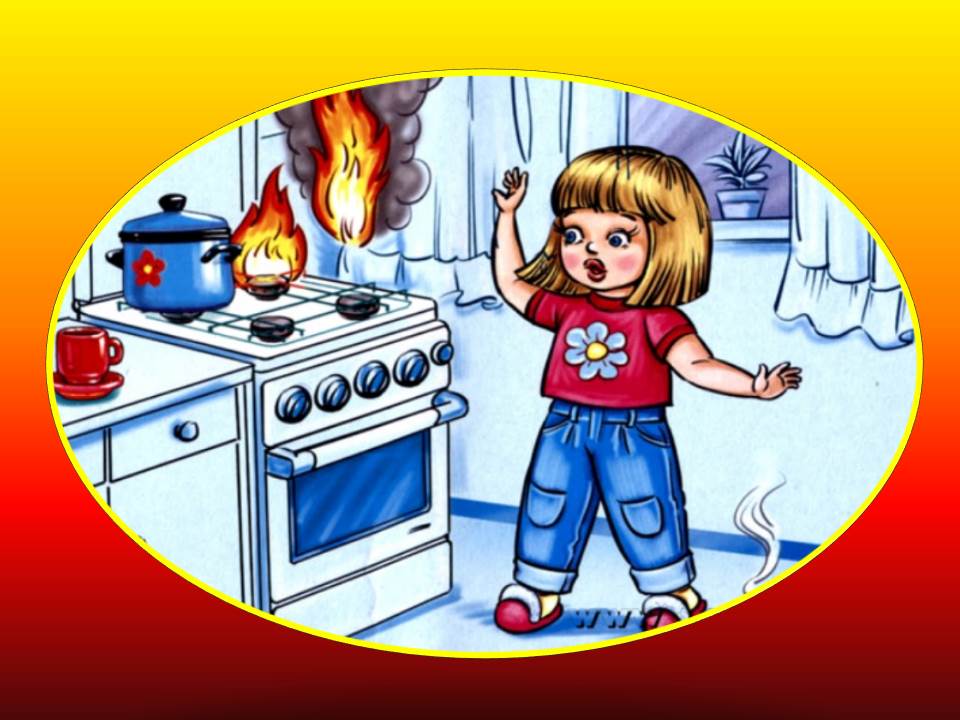 Что делать детям, если начался пожар:Обнаружив пожар, немедленно позвонить по телефону – «101» с сотового телефона, «01» с городского телефона, сообщить фамилию, адрес и что горит ;Предупредить о пожаре соседей, если необходимо, они помогут ребёнку вызвать пожарных;НЕЛЬЗЯ прятаться под кровать, в шкаф, под ванну, а постараться убежать из квартиры;Ребёнку необходимо ЗНАТЬ, что дым гораздо опаснее огня. В задымлённом помещении – закрыть нос и рот мокрой тряпкой, лечь на пол и ползти к выходу – снизу дыма меньше;При пожаре в подъезде пользоваться лифтом, запрещено. Он может отключиться;Ожидая приезда пожарных, СОХРАНЯТЬ СПОКОЙСТВИЕ!По приезду пожарных подразделений выполнять все их указания! 